DROIT Chapitre 2 Les sources du droitExercice 1 : écrivez les mots clés suivants en face des bonnes définitions : jurisprudence, loi, traité, hiérarchisation des sources (2 points)DEUXIEME PARTIE : LES SAVOIRS FAIRE (sur 13 points)Exercice 2 : assemblez les chiffres avec les lettres correspondantes en indiquant ainsi les institutions qui sont à l’origine des textes. Vous pouvez vous inspirant de l’exemple donné (2 points)RéponsesExercice 3 : après avoir lu le texte, répondez aux questions posées ci-dessous (3 points)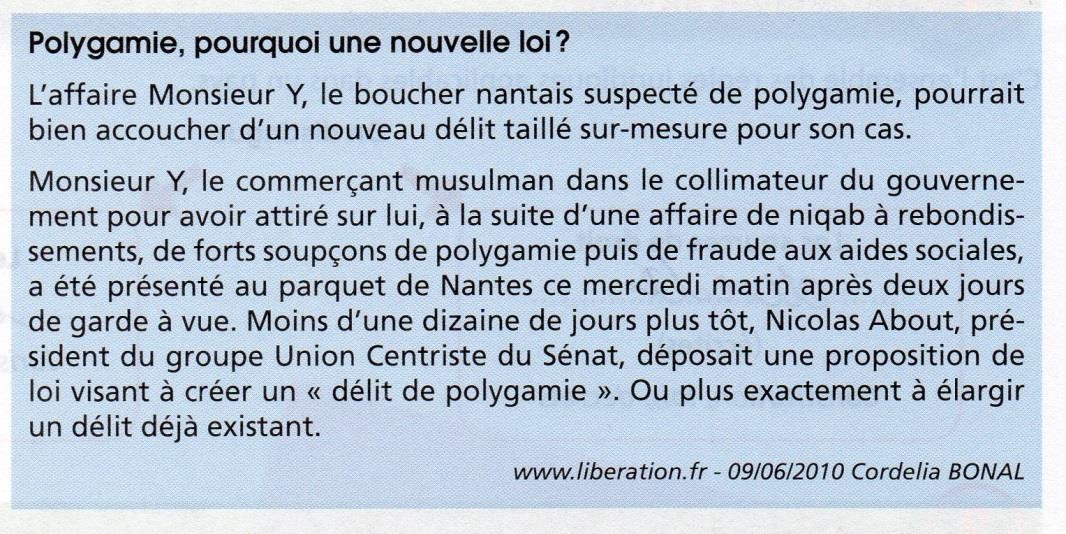 Question 1 : quel est l’objectif de cette proposition de loi ?Question 2 : quelle est l’institution à l’origine de cette proposition de loi ? Question 3 : Le préfet pourrait-il par arrêté préfectoral autoriser la polygamie ? Exercice 4 : après avoir lu le texte, répondez aux questions posées ci-dessous (3 points)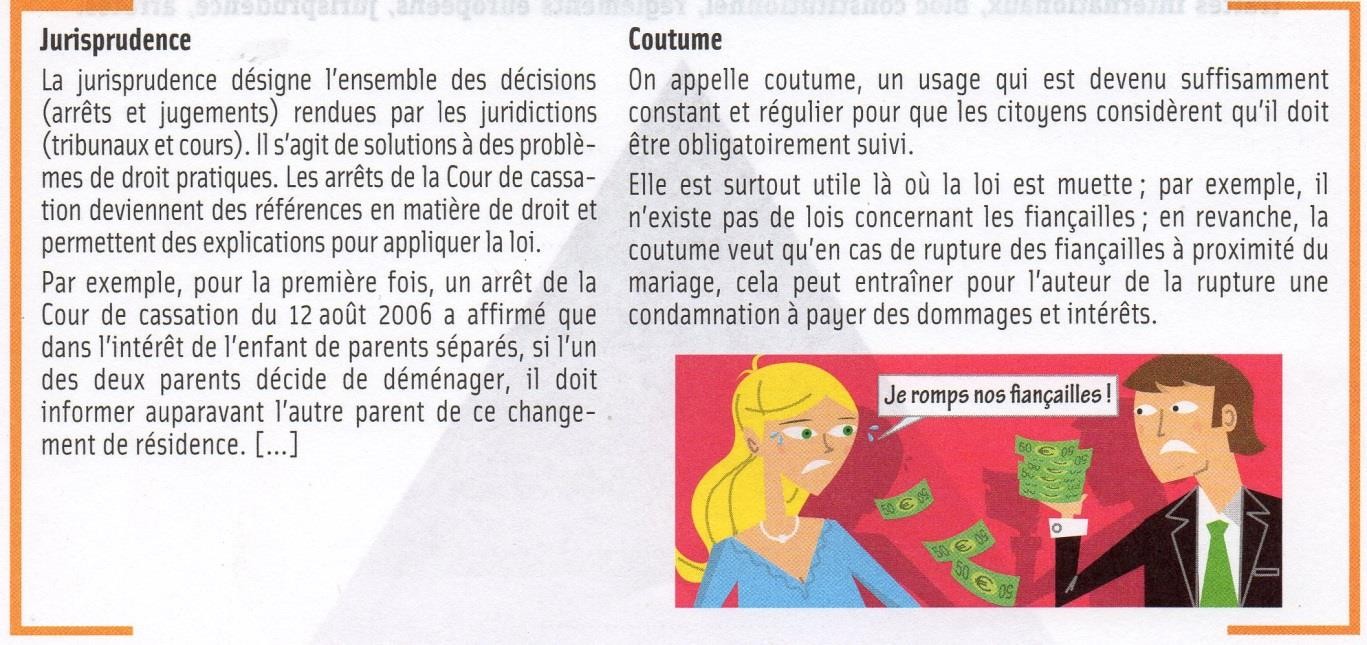 Question 1 : Précisez la notion de « faire jurisprudence »Question 2 : indiquez pourquoi la jurisprudence est devenue une source de droit de plus en plus importanteQuestion 3 : donnez d’autres exemples de sources de droit non écrites Exercice 5 : indiquez par une croix dans la bonne colonne lesquelles des sources de droit sont directes ou indirectes (2 points)Accord écrit conclu entre plusieurs sujets de droit international en vue de produire des effets juridiques régis par le droit internationalOrdre d’importance donné aux différentes sources de droit. Une source de degré inférieur ne peut aller à l’encontre d’une source supérieure.Règle écrite votée par le parlementEnsemble des décisions rendues par les juges sur un sujet donné, et solution particulière qu’un juge a rendu concernant une question de droit donnéeChiffreTexteLettreInstitution1Réglements/DirectivesAMaires2ConstitutionBPréfets3Arrêtés préfectorauxCParlement (assemblée nationale + Sénat)4Loi ordinaireDAssemblée constituante5Arrêtés municipauxEUnion EuropéenneChiffreTexteLettreInstitution1Réglements/Directives2Constitution3Arrêtés préfectoraux4Loi ordinaire5Arrêtés municipauxAMairesSource directeSource indirecteLa ConstitutionLa jurisprudenceLes usagesUne loiUn décretUne ordonnanceUne directive européenneUne coutume